Name:________________________		Date:____________________ WALT: Understand a text 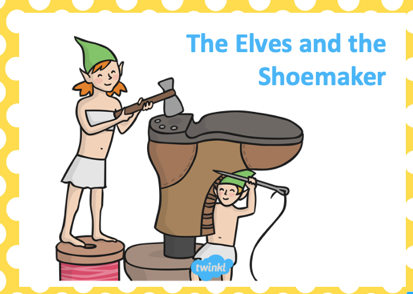 In this lesson, we are going to show our understanding of the story. ‘The Elves and the Shoemaker’. Before you read the story complete the prediction part of the work sheet. PredictionUsing the title and the pictures, predict what you think this story will be about. _____________________________________________________________________________________________________________________________________________________________________________________________________________________ClarificationWhere there any words you didn’t understand? Look them up and write down what they mean.SummariseCan you tell me what happened in the story using only 1 or 2 sentences?____________________________________________________________________________________________________________________________________________________________________________________________________________________________________________________________________________________________WordMeaning________________________________________________________________________________________________________________________________________________________________________________________________________________________________________________________________________________